Au nom du ministère de la Santé et des Services sociaux du Maine, Bureau des services à l'enfance et à la famille, nous apprécions le travail continu des prestataires de services d'éducation, de soins de santé et de santé mentale, et des autres professionnels et membres de la communauté qui se joignent à nous pour assurer la sécurité et la bonne santé des enfants et des familles du Maine.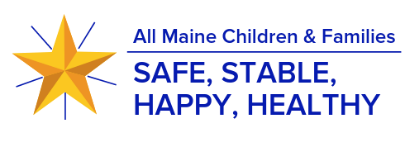 Ressources supplémentaires pour reconnaître et signaler les cas de maltraitance ou de négligence envers les enfantsLe rôle des éducateurs dans la prévention des abus et de la négligence : https://www.childwelfare.gov/pubPDFs/educator.pdfPasserelle d'information sur la protection de l'enfance - Reconnaître la violence et la négligence: https://www.childwelfare.gov/pubPDFs/signs.pdfGuide d’assistance : https://www.helpguide.org/articles/abuse/child-abuse-and-neglect.htmRessources & numéro vert national d’assistance aux enfants : https://www.childhelp.org/childhelp-hotline/Organisation Mondiale de la Santé La Covid-19 et la violence domestique : https://www.who.int/reproductivehealth/publications/emergencies/COVID-19-VAW-full-text.pdfRessources pour permettre aux éducateurs et prestataires de rester virtuellement en contact avec les famillesPRÉVENIR LES ABUS DES ENFANTS EN AMÉRIQUE http://preventchildabuse.org/coronavirus-resources/SAMHSA (Ministère de la toxicomanie et des services de la santé mentale) : http://store.samhsa.gov/product/Talking-With-Children-Tips-for-Caregivers-Parents-and-Teachers-During-Infectious-Disease-Outbreaks/PEP20-01-01-006NAEYC: https://www.naeyc.org/our-work/families/tips-video-chatting-young-childrenAPA (Association de la Psychologie Américaine) : https://www.apa.org/topics/covid-19/telehealth-childrenNASW (Association nationale des travailleurs sociaux) : https://www.socialworkers.org/Practice/Infectious-Diseases/CoronavirusAutres ressources à l'échelle de l'État du MaineMinistère de la Santé et des Services sociaux, Bureau des services à l'enfance et à la famille 1-877-452-1999 https://www.maine.gov/dhhs/ocfs/2-1-1 Maine, Inc. (Information gratuite et référence) :  Composez le 211 ou 1-877-463-6207 (hors de l’État)  https://211maine.org/Bureau des services et du soutien à l'indépendance financière (OFI) : Ligne téléphonique principale OFI 1(800)-442-6003Numéro vert du chômage dans le Maine : 1-(800)-593-8660  https://www.maine.gov/unemployment/Violence envers les aînés et les adultes à charge : 1-800-624-8404 (voix) ou 711 (relais Maine)Centre antipoison :  1-800-222-1222 (voix) 1-877-299-4447 (ATS) Centre antipoison du nord de la Nouvelle-Angleterre Ligne directe de crise de l'État du Maine 1-888-568-1112 (Voix / ATS) (Numéro vert de crise)Prévention du suicide : 1-800-273-TALK (8255)  Programme du Maine de prévention du suicide chez les jeunesNuméro vert contre la violence domestique 1-866-834-HELP (4357)  www.mcedv.orgSoutien en cas d'agression sexuelle : 1-800-871-7741 (Voix) 711 (TTY)  https://www.mecasa.org